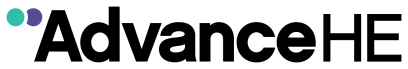 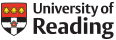 Diversifying Leadership 2022 - 2023: Personal StatementSubmitting your application The deadline for applications for Diversifying Leadership is noon on Monday 8 August 2022.Please email this form (in Word format) to peopledevelopment@reading.ac.uk.If you are successful, you will be asked to identify a sponsor, so please give this some consideration, although the sponsor supporting statement does not form part of the application process.Participant name:Title/job title: Email address:Institution:  University of Reading Please state below your personal aims and motivations for applying for a place on this programme, including the benefits and what you hope to gain from attending.Please make sure to include: At what point would you describe yourself on your leadership journey? What are your future leadership ambitions? What do you consider to be some of the key challenges and opportunities with regards BAME leadership in Higher Education?What are your expectations in regard to this programme in supporting your ambitions? What particular challenges do you face in progressing as a leader?Personally?Within your institution?Your response:Please state your preferred cohort i.e. DL17 (London), DL18 (Midlands), DL19 (London) or DL20 (North West England).By completing this application, you are confirming that you can attend all dates of that location in full and that your department agrees to fund your travel expenses to the face to face events.Manager name:Title / Job Title: Short supporting manager statement:This section is to be completed by the delegate and manager:Please list your specific learning objectives for the programme:By accepting a place on the programme, you both agree:The learning objectives stated above will align with and form part of your annual performance and development reviewYou will offer to mentor future Diversifying Leadership delegates, supported by your managerYou will meet with your line manager regularly through the programme to review progress against your learning objectives and discuss opportunities to transfer your learning into the workplaceDelegate’s signature:Line manager’s signature: